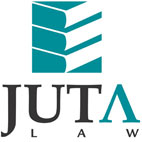 JUTA'S WEEKLY STATUTES BULLETIN(Bulletin 21 of 2017, based on Gazettes received during the week 19 to 26 May 2017)JUTA'S WEEKLY E-MAIL SERVICEISSN 1022 - 6397PROCLAMATIONS AND NOTICESDepartment of Environmental Affairs:National Framework for Marine Spatial Planning in South Africa published 
(GN 451 in GG 40860 of 26 May 2017) (p21)AGRICULTURAL PESTS ACT 36 OF 1983Control Measures relating to Fall Armyworm published 
(GN 449 in GG 40860 of 26 May 2017) (p15)SMALL CLAIMS COURTS ACT 61 OF 1984Establishment of small claims courts for the areas of Colenso, Steynsrus and Warden published (GNs 455-457 in GG 40860 of 26 May 2017) (pp 108, 109 & 110)LIQUOR PRODUCTS ACT 60 OF 1989Wine of Origin Scheme: Production area of Cape Town defined (BN 94 in GG 40860 of 26 May 2017) (p236)Production area of Cape Peninsula and BN 4 in GG 37205 of 3 January 2014 repealed 
(BN 95 in GG 40860 of 26 May 2017) (p238)Production area of Tygerberg and BN 26 in GG 19792 of 5 March 1999 repealed 
(BN 96 in GG 40860 of 26 May 2017) (p239)COMPENSATION FOR OCCUPATIONAL INJURIES AND DISEASES ACT 130 OF 1993Annual increases in medical tariffs for:	•	prosthetics 	•	chiropractic servicespublished with effect from 1 April 2017 
(GenNs 405-406 in GG 40853 of 22 May 2017) (pp 4 & 67)ROAD ACCIDENT FUND ACT 56 OF 1996Notice of adjustment of medical tariff provided for in s. 17 (4B) (b) published with effect from 1 April 2017 (BNs 92 & 93 in GG 40860 of 26 May 2017) (pp 234 & 235)NATIONAL WATER ACT 36 OF 1998Lifting of water restrictions for various stand-alone dams and systems in Limpopo, Mpumalanga, North West and Free State Provinces published (GN 468 in GG 40860 of 26 May 2017) (p227)COMPETITION ACT 89 OF 1998Competition Commission: Amended terms of reference for market inquiry into the grocery retail sector published (GN 450 in GG 40860 of 26 May 2017) (p19)PROJECT AND CONSTRUCTION MANAGEMENT PROFESSIONS ACT 48 OF 2000South African Council for the Project and Construction Management Professions (SACPCMP): Notice of publication of approved Amended Continuing Professional Development (CPD) Policy published with effect from 1 April 2017 (BN 97 in GG 40860 of 26 May 2017) (p240)NATIONAL RAILWAY SAFETY REGULATOR ACT 16 OF 2002Draft determination of the format, form and content of a safety management system that is required for the different categories and types of safety permits as well as the form, content and manner of submission of a safety management system report published for comment (GN 467 in GG 40860 of 26 May 2017) (p146)MENTAL HEALTH CARE ACT 17 OF 2002Proposed guidelines for the licensing of residential and day care facilities for people with mental and/or intellectual disabilities published for comment 
(GN 452 in GG 40860 of 26 May 2017) (p57)DISASTER MANAGEMENT ACT 57 OF 2002Guideline on the Development and Structure of a Disaster Management Plan published 
(GenN 415 in GG 40865 of 26 May 2017) (p4)Guideline on the Minimum Infrastructural Requirements for Disaster Management Centres published (GenN 416 in GG 40865 of 26 May 2017) (p38)ELECTRONIC COMMUNICATIONS ACT 36 OF 2005Independent Communications Authority of South Africa (ICASA): Notice of public workshops to be held in respect of Application for Individual Commercial Free-to-Air Television Broadcasting Service Licence(s) and the applicable Radio Frequency Spectrum Licence (Mux 3 Frequencies) published in GenN 162 in GG 40652 of 28 February 2017 published (GenN 414 in GG 40862 of 25 May 2017) (p4)Applications for transfer of Individual Electronic Communications Service and Individual Electronic Communications Network Service Licences from:	•	Snowball Effect (Pty) Ltd to Yebotel Group (Pty) Ltd 	•	Branded Internet (Pty) Ltd to Wireless Africa International (Pty) Ltd 	•	Ucoms Satellite (Pty) Ltd to Wifi Wave (Pty) Ltdpublished for comment (GenNs 407-409 in GG 40854 of 23 May 2017) (pp 4, 7 & 10)CONTINUING EDUCATION AND TRAINING ACT 16 OF 2006Notice of publication of National Policy on Curriculum Development and Implementation in Community Education and Training Colleges published 
(GN 448 in GG 40852 of 22 May 2017) (p4)NATIONAL REGULATOR FOR COMPULSORY SPECIFICATIONS ACT 5 OF 2008Proposed amendments to the compulsory specifications for electrical and electronic apparatus (VC 8055) published for comment (GN 465 in GG 40860 of 26 May 2017) (p135)MEDICINES AND RELATED SUBSTANCES AMENDMENT ACT 72 OF 2008Date of commencement: 1 June 2017 (Proc 20 in GG 40869 of 26 May 2017) (p4)Amends ss. 1, 15C, 22A, 22C, 22E, 22F, 22H, 28, 29, 30, 31, 34A & 35; repeals ss. 5 to 9 inclusive & 12; inserts s. 24A; and substitutes ss. 2-4, 13-15, 15A,15B, 16-22, 22B, 22D, 23-27, 33A, 36 & 37A of the Medicines and Related Substances Act 101 of 1965GEOMATICS PROFESSION ACT 19 OF 2013Draft Regulations in terms of s. 31 (1) of the Act published for comment 
(GN 464 in GG 40860 of 26 May 2017) (p123)SPECIAL ECONOMIC ZONES ACT 16 OF 2014Final notice of amendment to the East London Industrial Development Zone for the purpose of the SEZ tax incentives published (GN 466 in GG 40860 of 26 May 2017) (p142)MEDICINES AND RELATED SUBSTANCES AMENDMENT ACT 14 OF 2015Date of commencement: 1 June 2017 (immediately after the commencement of the Medicines and Related Substances Amendment Act 72 of 2008) 
(Proc 20 in GG 40869 of 26 May 2017) (p4)Amends ss. 1, 2, 3, 14, 15, 16, 18, 19, 20, 22A, 22B, 22C, 22H, 28, 29, 30, 31, 35; inserts ss. 2A-I; repeals s. 4 and substitutes ss. 13, 18A & 36 and certain words in the Medicines and Related Substances Act 101 of 1965; and repeals s. 44 of the Medicines and Related Substances Amendment Act 72 of 2008BILLSJudicial Matters Amendment Bill, 2016 [B14A-2016] & [B14B-2016] National Environmental Management Laws Amendment Bill, 2017 [B14-2017]National Health Laboratory Service Amendment Bill, 2017 [B15-2017]National Public Health Institute of South Africa Bill, 2017 [B16-2017]Draft Fund-raising Amendment Bill, 2017 published for comment 
(GN R469 in GG 40861 of 26 May 2017) (p11)Period for comment on draft private member's Restitution of Land Rights Amendment Bill, 2017 published in GenN 311 in GG 40801 of 21 April 2017 extended 
(GenN 412 in GG 40857 of 24 May 2017) (p4)PROVINCIAL LEGISLATIONEASTERN CAPELocal Government: Municipal Structures Act 117 of 1998: Ingquza Hill Local Municipality: Final designation of the Offices of the Chairperson of the Municipal Public Accounts Committee and the Portfolio Head of Infrastructure Services as full-time councillors published with effect from 1 June 2017 (PN 82 in PG 3844 of 19 May 2017) (p3)Local Government: Municipal Property Rates Act 6 of 2004: Emalahleni Local Municipality: Resolution levying property rates for the financial year 1 July 2017 to 30 June 2018 published with effect from 1 July 2017 (LAN 73 in PG 3848 of 25 May 2017) (p3)FREE STATEFree State Hospital Act 13 of 1996: Amendment to the Private Health Establishment Regulations, 2014 published for comment (PN 42 in PG 18 of 19 May 2017) (p2)Free State Gambling and Liquor Amendment Act 4 of 2017 
(PremN 4 in PG 14 of 12 May 2017) (p2)
Date of commencement: 1 June 2017 (Proc 10 in PG 20 of 26 May 2017) (p2)
Amends: Free State Gambling and Liquor Act 6 of 2010
Repeals: Free State Tourism Authority Act 3 of 2005 and Free State Tourism Authority Amendment Act 4 of 2011KWAZULU-NATALKwaZulu-Natal Road Traffic Act 7 of 1997: Amendment to the Road Traffic Regulations: Miscellaneous Fees and Registration and Licence Fees, 2011 as published under PN 204 in PG 523 of 25 November 2010 published with effect from 1 August 2017 
(PN 49 in PG 1826 of 25 May 2017) (p3)LIMPOPOLocal Government: Municipal Systems Act 32 of 2000 and Spatial Planning and Land Use Management Act 16 of 2013: Ba-Phalaborwa Local Municipality: Notice of intention to review the Spatial Development Framework (SDF), 2009 published 
(LAN 49 in PG 2813 of 19 May 2017) (p3)MPUMALANGADivision of Revenue Bill, 2017: Mpumalanga Department of Finance:	•	Notice of recommended division of additions to municipalities for the 2017/18 financial year published (PN 45 in PG 2812 of 26 May 2017) (p24)	•	Notice of transfers made to schools for the 2017 Medium Term Expenditure Framework (MTEF): Allocations to section 21 schools published 
(PN 46 in PG 2812 of 26 May 2017) (p26)	•	Notice of Budget for Hospitals for the 2017/18 Medium Term Expenditure Framework (MTEF): Provincial Hospital Allocations published 
(PN 47 in PG 2812 of 26 May 2017) (p47)WESTERN CAPEDisaster Management Act 57 of 2002: City of Cape Town Metropolitan Municipality: Declaration of a provincial state of drought disaster in the Western Cape published 
(PN 112 in PG 7771 of 24 May 2017) (p2)Local Government: Municipal Systems Act 32 of 2000: Cape Agulhas Local Municipality: Amendment to the Municipal Land Use Planning By-law as published in PG 7428 of 15 July 2015 published for comment (LAN 54650 in PG 7772 of 26 May 2017) (p368)This information is also available on the daily legalbrief at www.legalbrief.co.za